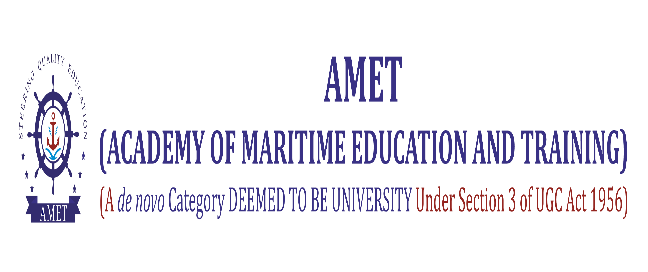 APPLICATION FOR THE POST OFProject AssociateISRO RESPOND ProjectSponsored by ISRO, Bengaluru1. Name		:2. Father’s name		:  3. Gender (Please)	                                           :                  Male / Female	                       4. Category SC/ST/BC/OBC/Others	   	:5. Age & Date of Birth			   	:			&    6. Address	for Communication with      Phone no., Email & Mobile no.                  	:  7.  Permanent Address			    	:       8. Educational Qualifications with Marks/    Grades:     (Full particulars with year of Passing)    	:9. Valid Score in National Eligibility      Test - CSIR - UGC NET including		:     Lectureship (Assistant Professorship) or      GATE with validity period (If any)10. Experience	                                              	:11. Additional Information, if any		:Place	:Date	:									SignatureDeclarationThe above details furnished by me are true and correct to the best of my knowledge.                                                                                                                     Signature       LATESTPHOTOGRAPH